Týdenní plán - 4.C   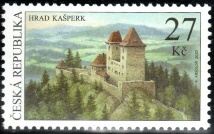 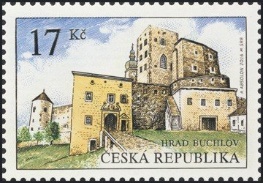 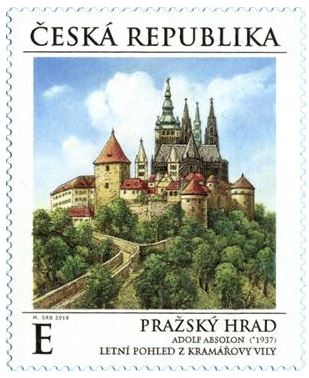 Jméno: 							       		                        Filatelisté37. týden – LICHÝ		         				         		     10. – 14. květnaCo by měli Filatelisté tento týden zvládnout: Sebehodnocení: Jak se mi dařilo – jak to vidím já! 						Kdybys byl/a králem/královnou, co bys pro svou zemi udělal/a?____________________________________________________________________________________________________________________________________________________________________________________________________________________________________________________________________________________________________________________________________________________________________________________________________________________________________________________________________________________________________________________Poznáš hrady z doby Přemyslovců? Napiš název hradu. Nápovědou ti je jméno krále, který se pojí s historií hradu.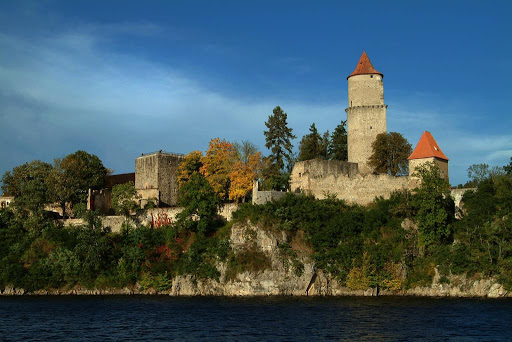 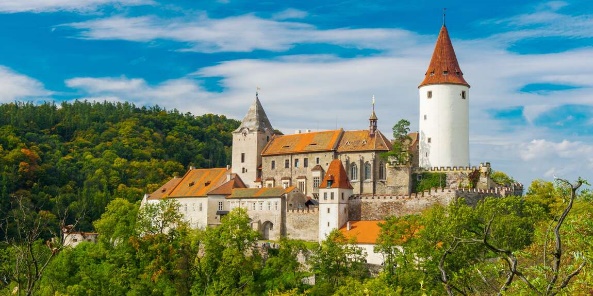 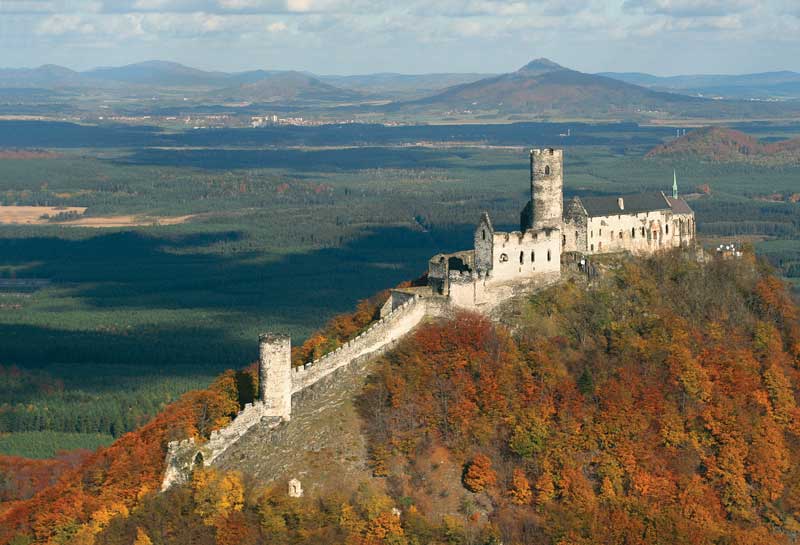 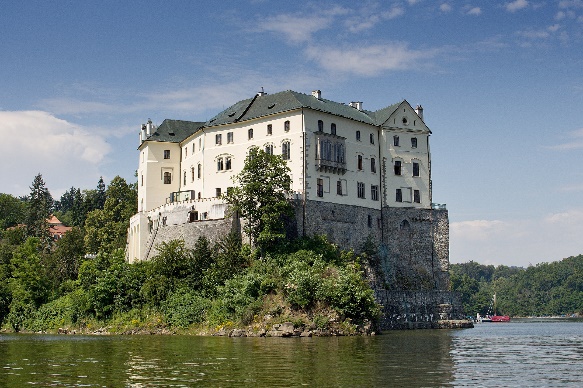 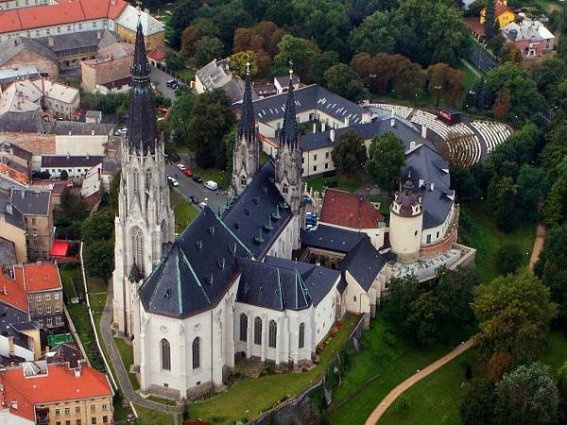 Předmět	UčivoSebehodnoceníČeský jazyk Shoda podmětu s přísudkemUčebnice do str. 121, pracovní sešit do str. 24Zdůvodňuji psaní koncovek u sloves v minulém čase v množném čísle.Český jazyk Píši čitelně.MatematikaCelá číslaUčebnice do str. 84, pracovní sešit do str. 27Počítám s celými čísly v různých prostředích.MatematikaČíselný zápis přepíšu pomocí šipek.Dílna čtení a psaníUrčím žánr své čtené knihy.Svět kolem násdějepisPřemyslovští královéUčebnice str. 27 - 28Vyjmenuji čtyři přemyslovské krále a ke každému dvě informace.Svět kolem násdějepisNa časové ose vyznačím období králů z rodu Přemyslovců.Angličtina S1 + S2 Ptám se a odpovídám na otázky o denní rutině.AZVLÁDÁM SAMOSTATNĚ A DOVEDU POMOCI I OSTATNÍMBV PODSTATĚ ZVLÁDÁM, OBČAS UDĚLÁM CHYBUCDĚLÁM CHYBY, POTŘEBUJI POMOC UČITELE NEBO SPOLUŽÁKADNEJDE MI TO, MUSÍM ZABRAT